Utah Golf Association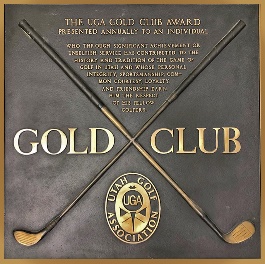 Gold Club Award Nomination FormPlease return to UGA Executive Director“The UGA Gold Club Award is presented annually to an individual who through significant achievement or unselfish service has contributed to the history and tradition of the game of golf in Utah, and whose personal integrity, sportsmanship, common courtesy, loyalty, and friendship earn him the love and respect of his fellow golfers.”Past Recipients:2018 - Reese Nielsen2017 - Linda Olsen2016 - Reed McGregor2015 - Judy Allem2014 - Randy Dodson2013 - Dr. Pete Randall2013 - Dave Terry2012 - Tommy Sorensen2011 - Kent McCurdy2010 - Sherm Hatfield2009 - Keith Hansen2008 - Joe Watts2007 - Parley Petersen2006 - Doug Vilven2005 - Tony Bermingham2004 - Sonny Braun2003 - Jerry Marks2002 - Jeff Beaudry2001 - Jeannie Goddard2000 - Ernie Schneiter, Jr.1999 - Toni Guest1998 - Gordon Sperry1997 - Scott Whittaker1996 - Lynn Summerhays1995 - Garey Chadwick1994 - Larry Disera1993 - Mark Passey1992 - Marion Dunn1991 - Jimmy Thompson1990 - Karl Tucker1989 - Steve Dunford1988 - George MarksNominee InformationNOMINEE: TELEPHONE:  E-MAIL:NOMINATED BY: HOW DOES THIS NOMINEE EMBODY THE MISSION OF THIS AWARD (see mission above):